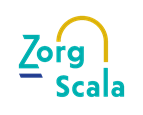 Afspraken sub-CCT-vvt HaaglandenAfspraken sub-CCT-vvt HaaglandenDatum28 augustus 2020Tijd13.00 uurVoorzitterPatricia HuijbregtsAanwezigEllen Maat;Marcel Verboom;; Jens van Leeuwen; Joger de JongAfwezigAnnemiek Overboom; Jack Thiadens; Jacky WinkelmanDatumOnderwerpActie/besluitStatus128-8-2020Bijpraten Opschalingsplan is vastgesteld in het cct-vvt en besproken in ROAZ en komt daar terug.Financiering is nog niet beklonken. Blijkt dat financiering tot 1 november  is geregeld (ipv tot 1 sept).(zie notitie Actiz) .Ingenomen standpunt: zonder afspraken financiering geen opschaling.Communicatie door DPG over besmettingen: conform afspraak worden alleen aantallen  (en geen locaties) doorgegeven aan DPG. Die geeft eea door aan burgemeesters. Vraag: kan zij ook de locaties doorgeven?Onze insteek: ja, mits wij te horen krijgen als de DPG dat doet zodat wij ivm publiciteit/communicatie de noodzakelijke voorbereidingen kunnen treffen.Nog steeds discussie over de gewenste ROZ structuur. Patricia heeft standpunt ingenomen dat een tactisch cct-vvt niet hoeft. Cct-vvt Haaglanden deelt die opvatting.Notitie wordt door Patricia toegestuurdPatricia neemt ons stadpunt inzake communicatie aantallen mee naar het cct-vvt2Samenwerking met Hadoks?Rooster met SO’s vullen is problematisch.Vanuit Hadoks worden SO’s niet benaderd met covid vragen. Maar wel bv over ELV-hoog.Vanuit de crisisgroep komt een voorstel om de so van dienst ook de consultfunctie, incl covid, te laten vervullen. Komt ook naar de bestuurders3Vermelding centrum-gegevensConform eerdere afspraken vindt plaatsing op de covid afdeling plaats via TIP Haaglanden en niet via de individueel instellingen.Wordt doorgegeven; reeds opgegeven info wordt verwijderd4Covid afdelingDe covid afdelingen in het kader van de opschaling zijn niet bestemd voor opname eigen cliënten. (wanneer een gegronde redenen zijn en er ruime is, kan het wel)Indien organisaties overwegen om met elkaar dit wel te regelen is dat geen probleem.In de praktijk blijkt dat het telkens toch maatwerk is en blijft.Handig om het cct-vvt haaglanden wel van ontwikkelingen in deze op de hoogte te houden.5Covid thuiszorgVanuit huisartsen wordt gesignaleerd dat covid patiënten door de reguliere thuiszorg geweigerd zouden worden omdat het covid patiënten zijn en dat ze daarom opgenomen zouden moeten worden. Dat is niet waar; zij worden geweigerd omdat de reguliere thuiszorg geen capaciteit meer heeft. Indien we ten alle tijden covid patiënten in de thuiszorg willen helpen is het wellicht noodzakelijk ook een covid-thuiszorg team in te richten.Patricia neemt het mee6Testen door huisartsenHet signaal dat huisartsen bij opname of in geval van cliënten niet in behandeling, wel in zorg, niet willen testen wordt gedeeltelijk herkend.Hadoks zit wel op onze lijn maar individuele huisartsen kunnen in de praktijk anders handelen.Op te schalen lijkt geen optie (geen verschil van opvatting); in de dagelijkse praktijk met de individuele huisarts op te lossen7Uitval medewerkers Door corona uitgevallen medewerkers kunnen een lang revalidatietraject hebben. Kosten kunnen via de kwaliteitsgelden of middels de meerkosten corona gefinancierd worden. Herstel is maatwerk.